Data Record Sheet	Use with Activity PR-1 Defining Parts of SpeechDefining Parts of Speech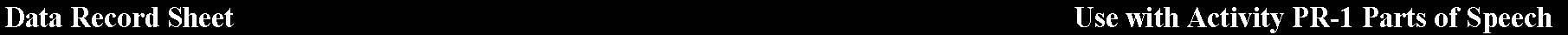 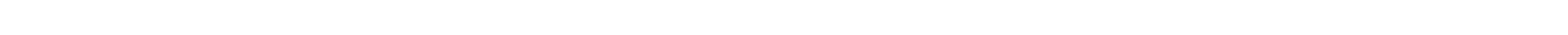 Directions: In the table below, record the definition of the part of speech, list three examples of words that fall into that category, and write a sentence that uses one of the examples.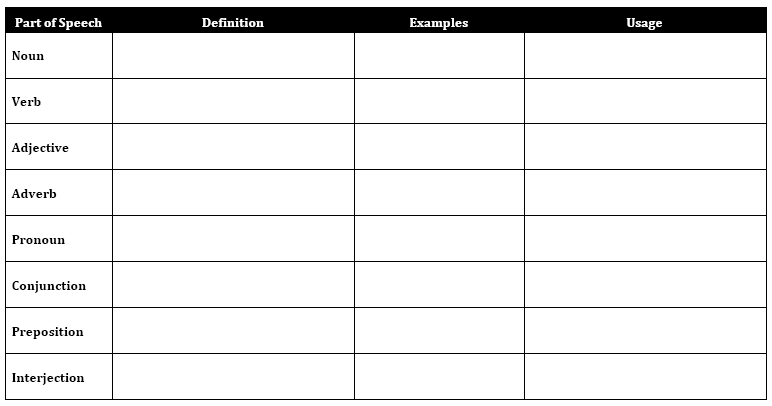 